SOUTĚŽ V ANGLICKÉM JAZYCE 2019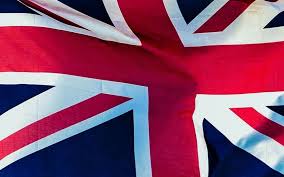 PÍSEMNÁ ČÁST - 23. 1. ve 12 hodin – učebna KRIMINALISTIKYÚSTNÍ ČÁST - 30. 1. dopoledne – učebna AJ1ŽÁCI, KTEŘÍ SE UMÍSTÍ NA PRVNÍCH TŘECH MÍSTECH, POSTUPUJÍ DO CELOŠKOLNÍ SOUTĚŽE ŠKOL TRIVIS V TŘEBECHOVICÍCH, KDE JE PRO NĚ PŘIPRAVEN I SPECIÁLNÍ PROGRAMSoutěží se v jedné kategorii – společně žáci 1. – 4. ročníků, okruhy a témata sdělí zájemcům vyučující angličtinyPřihlásit se můžete u svého vyučujícího angličtiny nebo emailem na konickova@trivis.cz, kde do předmětu napíšete „soutěž“, uvedete své jméno, třídu, datum narození a adresuPŘIJĎTE DOKÁZAT, ŽE TRIVIS PRAHA JE NEJLEPŠÍ ZE VŠECH ŠKOL TRIVIS